·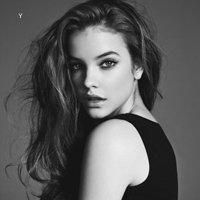 